1 Peter 3:1-4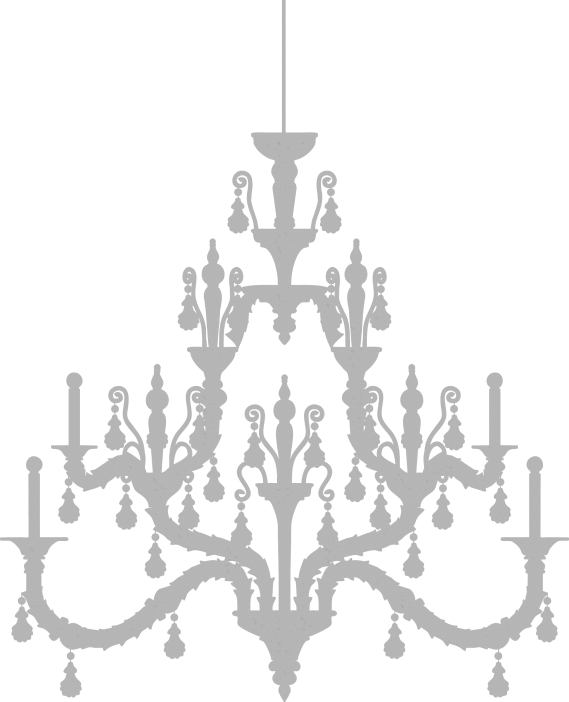 Likewise, wives, be subject to your own husbands, so that even if some do not obey the word, they may be won without a word by the conduct of their wives, when they see your respectful and pure conduct. Do not let your adorning be external-the braiding of hair and putting on of gold jewelry, or the clothing you wear-but let your adorning be the hidden person of the heart with the imperishable beauty of a gentle and quiet spirit, which in God’s sight is very preciousTitus 2:3-5Older women likewise are to be reverent in behavior, not slanderers or slaves to much wine. They are to teach what is good, and so train the young women to love their husbands and children, to be self-controlled, pure, working at home, kind, and submissive to their own husbands, that the word of God may not be reviled.Ephesians 5:22-24Wives, submit to your own husbands, as to the Lord. For the husband is the head of the wife even as Christ is the head of the church, his body, and is himself its savior. Now as the church submits to Christ, so also wives should submit in everything to their husbands. Proverbs 21:9,19It is better to live in a corner of the housetop than in a house shared with a quarrelsome wife. It is better to live in a desert land than with a quarrelsome and fretful woman. 